BELBROUGHTON AND FAIRFIELD PARISH COUNCIL(BROMSGROVE DISTRICT)Ruth Mullett								167 Bromsgrove Road Acting Clerk								Hunningtonbelbroughtonpc@live.co.uk					B62 0JU07967 501943									To Members of Belbroughton Parish CouncilNotice is hereby given that the next meeting of the Finance Committee will be held on Monday 16th May 2022, 7.30pm by Zoom.  Please see the joining details below.  Join Zoom Meetinghttps://us02web.zoom.us/j/81699045227?pwd=TFpzbzBVZjhVTlh1UUxmalU2VFZTdz09Meeting ID: 816 9904 5227Passcode: 715333BUSINESS OF THE AGENDAELECTION OF CHAIRMAN AND VICE CHAIRMANAPOLOGIESCouncil to receive apologies and to approve the reason for absenceDECLARATIONS OF INTERESTTo declare any Disclosable Pecuniary Interests (DPI) in items on the agenda and their nature (a DPI relates to anything on the member’s entry in the Member’s Register of Interests).To declare any Other Disclosable Interests (ODI) in items on the agenda and their nature.Councillors who have declared a DPI or ODI must leave the room for the relevant item unless granted a dispensation on specific grounds to stay/speak; the request for a dispensation must be put in writing to the Clerk in advance of the meeting.DISPENSATIONSTo consider any request for dispensation from a member who may have a DPI or ODI to allow them to stay/speak/vote in the meeting during consideration of the item.MINUTES OF THE PREVIOUS MEETINGTo agree the minutes of the meeting held on 25th April 2022 (Attached).BANK RECONCILIATIONSTo note the Bank Reconciliation, Balance Sheet and Profit and Loss for the council’s operational account and to appoint a councillor to conduct the next month’s reconciliations (To follow)ACCOUNTS FOR PAYMENT To consider payments due in the current month (Attached)To confirm receipt of £785.25 Lengthsman Grant from Worcestershire County CouncilMAINTENANCE WORKTo consider any urgent maintenance work required not covered by existing referral processes FINANCIAL PLANNING AND INVESTMENT STRATEGYTo consider the Council’s strategy and consider adoption for the Council yearTo discuss/RESOLVE to agree that in accordance with the Public Bodies (Admission to Meetings) Act 1960, the Press and Public be excluded from the meeting for the duration of the following item on the basis that the information disclosed will be prejudicial to the public interest by reason of the confidential nature of the business to be transacted: -		FAIRFIELD VILLA LEASE NEGOTIATIONSTo receive update on the Community Questionnaire and one year extension to the Fairfield Villa FC existing leaseDate of next meeting – Monday 20th June 2022, 7.30pm via Zoom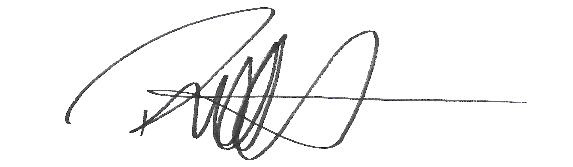 Signed	……………………………………………		Ruth Mullett, Acting Clerk to the Council 		11th May 2022